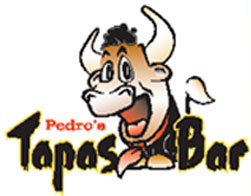 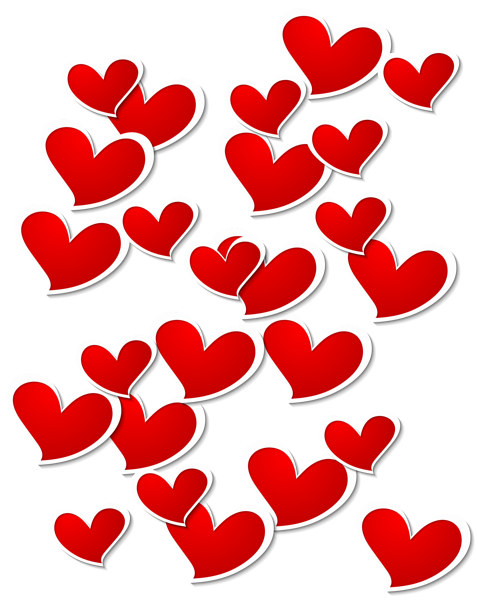 € 32,50 p.p. (min. 2 personen)Gerechten worden koud aangeboden